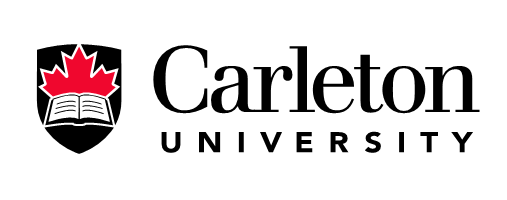 Latin American and Caribbean StudiesThe collaborative master’s program with a specialization in Latin America and Caribbean Studies is especially designed for Master students who wish to enrich their training by developing expertise in the region of Latin America and the Caribbean through an interdisciplinary course of study.  If you are currently a MA student at Carleton University, please submit this form to lacs@carleton.ca.Please note:  Incoming students applying to an affiliated MA program should not complete this form.  They should complete the Latin American and Caribbean Studies Specialization Form which is available under the Supplementary Forms section of the online graduate application.To learn more about the program please see:  https://carleton.ca/lacs/.  Applicant Name:Carleton User ID:Name of the Department (e.g. History, Political Science, etc.)Name of the Department (e.g. History, Political Science, etc.)Using the box below, please state your reasons and interest in applying to the collaborative program in Latin American and Caribbean Studies. You may use your Statement of Intent which you have submitted as part of your graduate application. (Limit: 1000 words)Using the box below, please state your reasons and interest in applying to the collaborative program in Latin American and Caribbean Studies. You may use your Statement of Intent which you have submitted as part of your graduate application. (Limit: 1000 words)Using the box below, please state your reasons and interest in applying to the collaborative program in Latin American and Caribbean Studies. You may use your Statement of Intent which you have submitted as part of your graduate application. (Limit: 1000 words)Using the box below, please state your reasons and interest in applying to the collaborative program in Latin American and Caribbean Studies. You may use your Statement of Intent which you have submitted as part of your graduate application. (Limit: 1000 words)